浜松商工会議所金属機械商業部会(神谷竹彦部会長)では、３Dプリンターやロボットなど新技術を活用し、「モノづくり・物流」分野でこれまでにない新たな取り組みを始めている企業を視察見学いたします。政府の掲げるSociety5.0や働き改革などによる、今後の産業構造やビジネスモデルの変化動向と、企業として対応していくためのヒントを探るまたとない機会となります。ぜひご参加ください。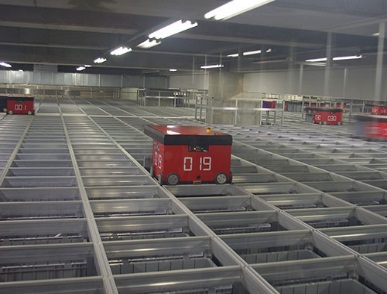 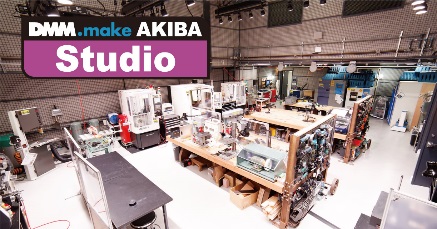 ＦＡＸ：４５９－３５３５ 　　　　『先進企業視察会』　参加申込書　●会費納入方法（いずれかに○）※必ず前日までにお支払いください)　 １.現金持参　２.銀行振込　●銀行振込先	静岡銀行　　　浜松営業部　　　　普通　No.122431	　　　　 口座名浜松信用金庫　東伊場支店　 　　 普通　No.657474　　　 　　浜松商工会議所遠州信用金庫　本店	　      当座　No.014280上記会費　　　名分　　　　　　　　円にて申し込みます。浜松商工会議所 工業振興課あて（Tel:452-1116・Fax:459-3535）E-mail:kogyo@hamamatsu-cci.or.jpご記入いただいた内容は、当事業の参加者把握のために利用する他、事務連絡や関連事業の情報提供のために利用することがありますが、第三者に公開するものではありません。事業所名電話番号所 在 地携帯電話参加者名所属・役職